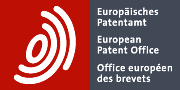 COMMUNIQUÉ DE PRESSELutter contre les incendies grâce au partage de connaissances : l'OEB lance une nouvelle plateforme rendant l'innovation dans ce secteur plus accessible à tous L'année dernière a été l'une des pires années en termes d'incendies en Europe, avec plus de 830 000 hectares ravagés et un coût humain sans commune mesure.L'Office européen des brevets (OEB) annonce la mise en place d'une nouvelle plateforme de partage de connaissances fournissant des informations cruciales pour la lutte contre les feux de forêts.Cette plateforme permet de trouver facilement et précisément des informations sur les brevets.Munich, le 23 mai 2023 - L'été dernier, les feux de forêts ont ravagé plus de 830 000 hectares de terrain, soit plus de dix fois la superficie de la Forêt Noire. L'année 2022 est la deuxième des pires années en Europe en termes de surfaces brûlées et de nombre d'incendies déclarés depuis 2006, selon le Système européen d'information sur les feux de forêts (EFFIS). Ces incendies ont causé à l'Union européenne 2,5 milliards d'euros de dommages économiques, avec un coût humain sans commune mesure. Pour ne donner qu'un exemple, les incendies qui ont fait rage pendant deux semaines en Gironde (France) ont forcé près de 40 000 personnes à quitter leur domicile, selon une estimation d'EUMETSAT, l'organisation européenne pour l'exploitation des satellites météorologiques et la surveillance du climat et de l'environnement. Il nous faut donc désormais compter avec une saison de feux bien présente, conséquence du changement climatique. Si l'Espagne et le Portugal ont à ce jour la plus grande superficie de terres brûlées en 2023, la France a déjà dépassé sa moyenne annuelle selon l'EFFIS. Pour lutter contre les feux de forêts, l'Office européen des brevets (OEB) a lancé une nouvelle plateforme de partage de connaissances et d'information brevets de premier ordre sur des technologies destinées à sauver des vies et des terres. Cette initiative a pour objectif d'éviter les dévastations que l'on a connues au cours des années précédentes et à aider les gouvernements locaux et les gouvernements nationaux à se préparer. Les demandes de brevet et les brevets publiés sont une source d'information précieuse pour les scientifiques, les ingénieurs et les gouvernements. L'information brevets regroupe toutes les informations signalant aux utilisateurs les inventions qui existent déjà. Elle peut apporter des éclairages nouveaux, être à l'origine de progrès décisifs et donner lieu à des partenariats techniques.  Comme l'explique le Président de l'OEB, António Campinos : "L'efficacité de la lutte contre les incendies à l'échelle mondiale dépend de l'accès donné au savoir-faire nécessaire et aux informations techniques contenues dans les brevets. La nouvelle plateforme rassemble une trentaine de requêtes de recherche, visant à aider les populations, les gouvernements, les scientifiques et les ingénieurs à accéder rapidement aux informations les plus pertinentes et à jour dans ce domaine."Prévention, protection et restauration La nouvelle plateforme porte sur quatre aspects principaux : détection et prévention, extinction des incendies, équipements de protection et restauration après l'incendie. L'extinction des incendies est actuellement le secteur où sont déposées le plus grand nombre de demandes de brevet, devant la détection et la prévention et les équipements de protection.. La plateforme de l'OEB recueille un large éventail d'innovations, depuis l'intelligence artificielle et les technologies aériennes jusqu'à la formation à la lutte contre les incendies en réalité virtuelle et aux matériaux ignifuges.   Puisant dans la base de données publique de l'OEB, Espacenet, qui renferme plus de 140 millions de documents de 100 pays, la plateforme donne accès rapidement à des informations déterminantes. Les examinateurs de l'OEB se sont associés à des examinateurs et analystes experts de brevets travaillant dans les offices nationaux des pays suivants : Espagne, Portugal, France, Grèce et Italie, afin de regrouper les requêtes pertinentes pour la lutte contre les incendies. C'est la troisième initiative de ce type engagée par l'OEB après les plateformes consacrées à la “lutte contre le coronavirus”  et aux “technologies énergétiques propres”. Répondre aux objectifs des Nations Unies sur le développement durableConformément à son engagement à répondre aux objectifs de développement durable (ODD) définis par les Nations Unies, l'OEB s'attachera également à promouvoir le rôle de la propriété intellectuelle en organisant la semaine prochaine une conférence internationale avec l'Office portugais de la propriété intellectuelle, l'Organisation mondiale de la propriété intellectuelle (OMPI) et l'Office de l'Union européenne pour la propriété intellectuelle (EUIPO). L'événement, intitulé Thinking about Industrial Property, Sustainability and the Future of the Planet (Réfléchir à la propriété industrielle, au développement durable et à l'avenir de la planète), se tiendra les 29 et 30 mai à Lisbonne (Portugal). Ce sera l'occasion de discuter et d'échanger des idées sur la manière dont la propriété intellectuelle peut inciter à l'innovation et protéger l'innovation et le travail des inventeurs, tout en œuvrant pour un avenir plus écologique et plus équitable. Pendant cette conférence, l'OEB présentera un rapport sur ses activités phares de partage de connaissances sur les brevets, en liaison avec les sept ODD des Nations Unies. L'OEB s'est donné comme mission principale d'assurer un meilleur accès à l'information brevets et de démocratiser les connaissances tirées des brevets, ces derniers jouant un rôle crucial lorsqu'il s'agit de promouvoir des solutions novatrices pour réaliser les ODD.Relations avec les médias – Office européen des brevetsLuis Berenguer Giménez Directeur principal Communication/ Porte-parole de l'OEBService presse de l’OEBpress@epo.org 

Tél. : +49 89 2399-1833Mobile : +49 1515440 3997 Retour sur 50 ans de brevets européens  En 2023, l'OEB célèbre le cinquantième anniversaire de la création du système du brevet européen. La signature de la Convention sur le brevet européen par 16 pays à Munich le 5 octobre 1973 a marqué l'avènement d'une ère nouvelle en matière de coopération sur les brevets. Cet événement a posé la première pierre d'un système de brevets concourant aux évolutions économiques et technologiques qui ont façonné nos vies et continuent de le faire aujourd'hui. Pour en savoir plus, voir l'histoire de l'OEB et les événements prévus en 2023 dans le cadre de cet anniversaire.  À propos de l'OEBAvec ses 6 300 agents, l’Office européen des brevets (OEB) est l’une des plus grandes institutions de service public d'Europe. Son siège est à Munich avec des bureaux à Berlin, Bruxelles, La Haye et Vienne. L’OEB a été créé dans l’objectif de renforcer la coopération en matière de brevets en Europe. Grâce à sa procédure centralisée de délivrance de brevets, les inventeurs peuvent obtenir une protection par brevet de haute qualité sur un territoire comprenant jusqu'à 44 pays et couvrant un marché de quelque 700 millions de personnes. L’OEB est également la référence mondiale en matière d’information brevets et de recherche de brevets. 